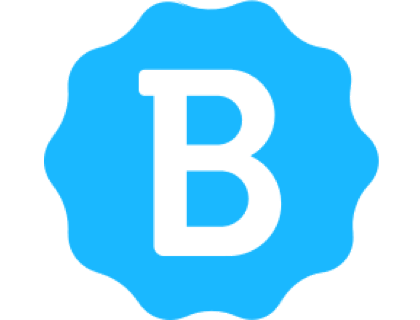 Plantilla de resumen profesional[Nombre completo][Cargo actual, si procede][Número de contacto] | [Dirección de correo electrónico profesional] | [Enlace a perfil/página web de LinkedIn]Resumen de carrera u objetivo del resumen profesional[Resumen profesional u objetivo del resumen profesional. Un resumen de carrera es una descripción general de todas tus habilidades y experiencia laboral, y lo utilizan mejor los candidatos con experiencia. Los objetivos del resumen profesional enfatizan lo que quieres conseguir en tu carrera y pueden ser utilizados por recién licenciados o por quienes se cambian a otra carrera].Experiencia laboral(Primero el puesto actual o el más reciente)[Fechas de empleo mm/aaaa - mm/aaaa][Título del puesto][Nombre y ubicación de la empresa][2-4 viñetas, resumiendo tus responsabilidades y logros].[Fechas de empleo xxx – xxx][Puesto xxxx][Empresa xxxxxxx][Responsabilidades xxxxxxx][Logros xxxxxx][Fechas de empleo xxx – xxx][Puesto xxxx][Empresa xxxxxxx][Responsabilidades xxxxxxx][Logros xxxxxx]Formación académica[Nombre de la escuela o institución | Ubicación (año de inicio - año de finalización)][Nombre de la titulación y especialización/otro certificado pertinente][Logros especiales o premios obtenidos][Escuela xxxx | Ubicación (xxx-xxx)][Titulación xxx][Logros/premios xxx][Escuela xxxx | Ubicación (xxx-xxx)][Titulación xxx][Logros/premios xxx]Habilidades[Lista con viñetas de las competencias clave para el puesto. Limita la lista a entre 5 y 10 competencias. Incluye tanto las habilidades duras como las blandas].						